L’évaluation du coût de production d’un spectacleProblématique Pour transporter les instruments de musique, le matériel technique et les éléments de décors, la compagnie KAÏROS doit louer un camion de 20 m3. En prévision de la tournée qui durera 10 jours, vous avez cherché plusieurs tarifs de loueurs. Mais comme vous ne savez pas encore combien de kilomètres vous allez parcourir, la comparaison entre les différents loueurs est difficile.Pouvez-vous trouver un outil pour permettre une comparaison aisée ?L’étude de la proposition de DLM Location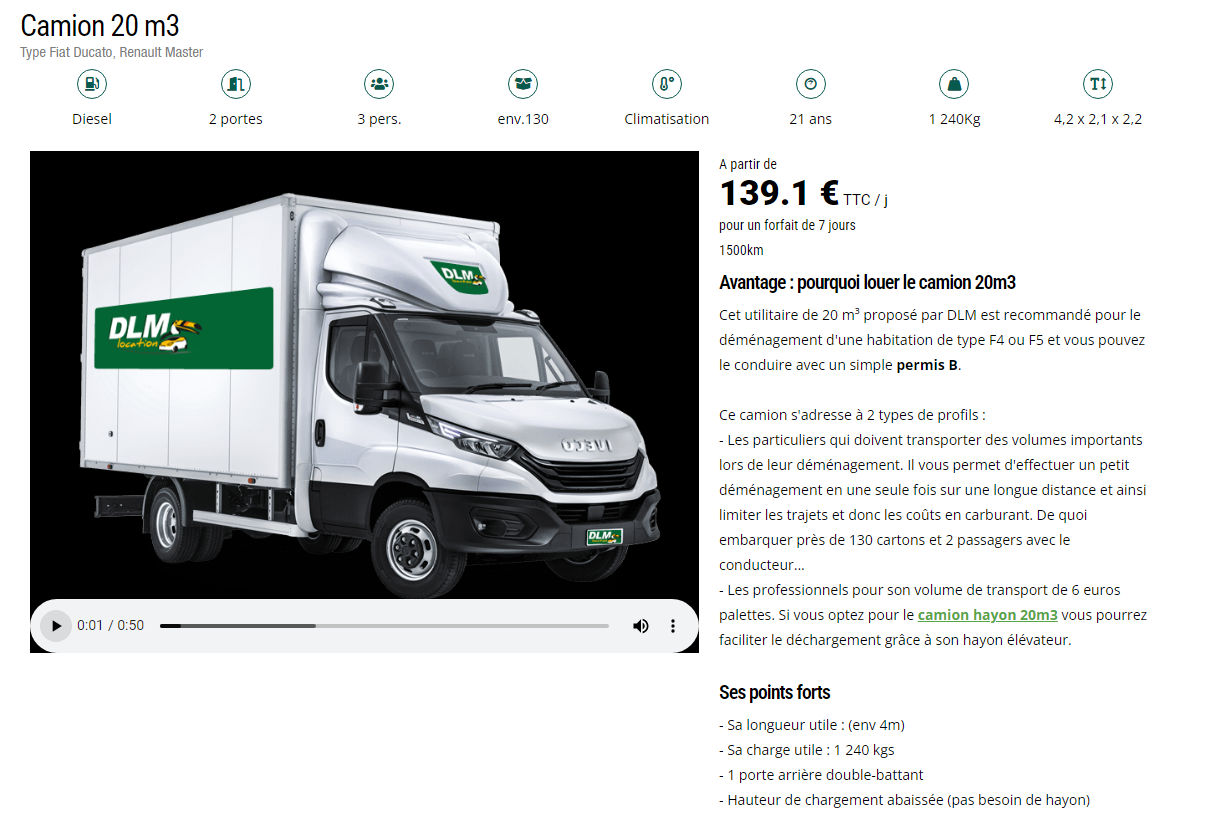 1.1 Calculer le tarif facturé en fonction du nombre de kilomètre pour 10 jours de location1.2 Trouver l’élément qui lorsqu’il varie, fait varier le prix1.3 Exprimer en fonction de x le prix à payer pour 10 jours de location. X est l’élément trouvéL’étude de la proposition de KILOUTOU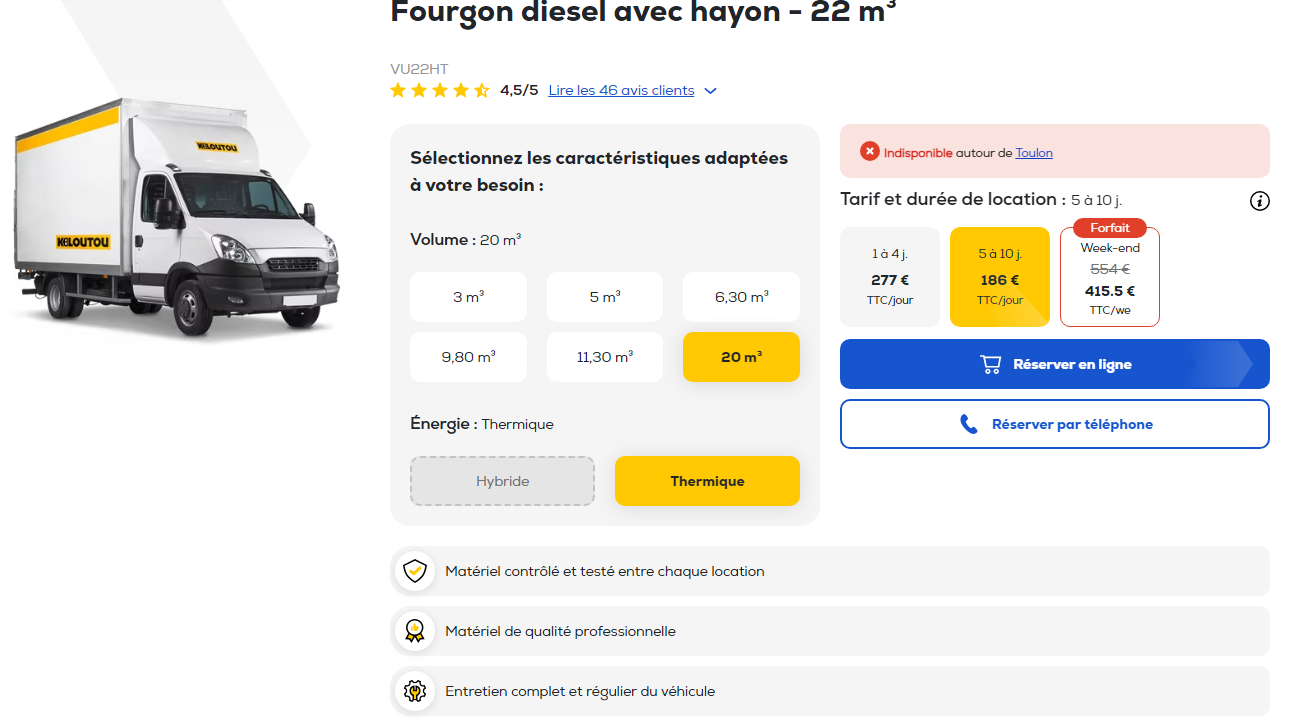 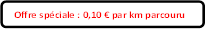 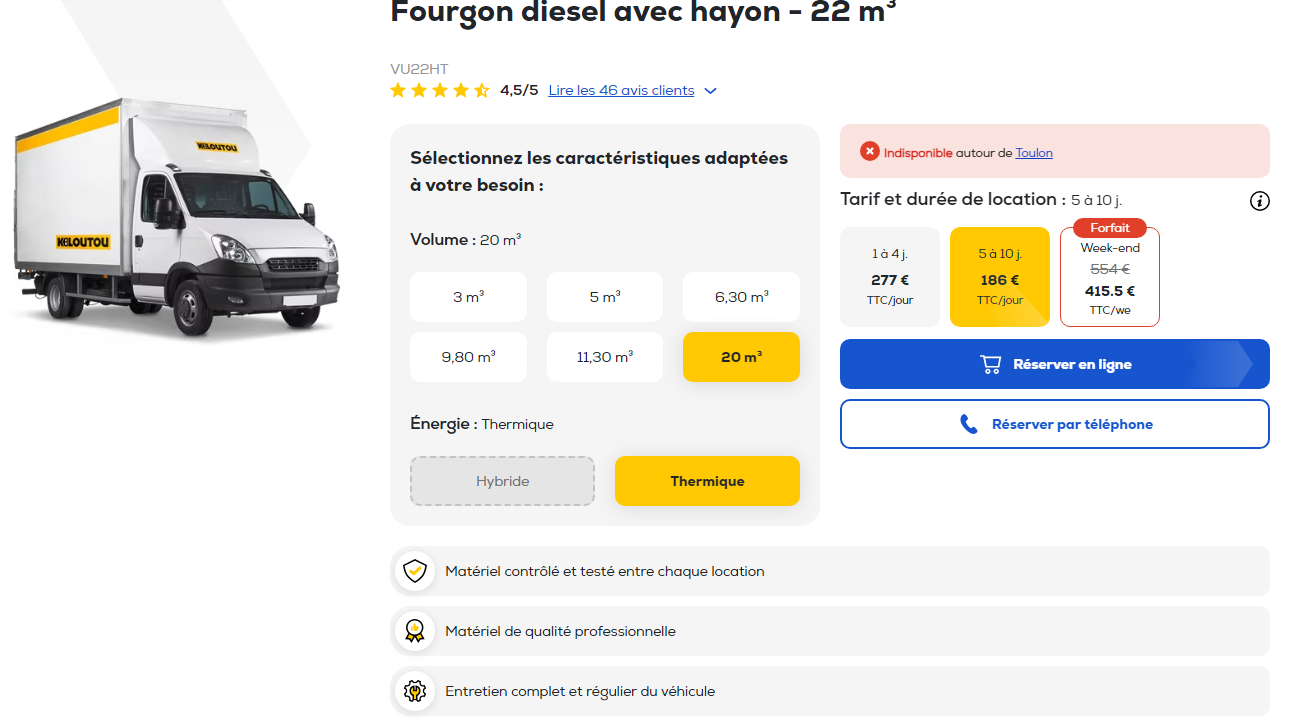 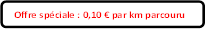 2.1 calculer le tarif facturé pour 10 jours sans tenir compte du nombre de kilomètres2.2 Calculer le tarif facturé en fonction du nombre de kilomètres pour 10 jours de location2.3 Exprimer en fonction de x le prix à payer pour 10 jours de location en notant x le nombre de kilomètres parcourusL’étude de la proposition de RENAULTExprimer cette propostion sous forme d’équatio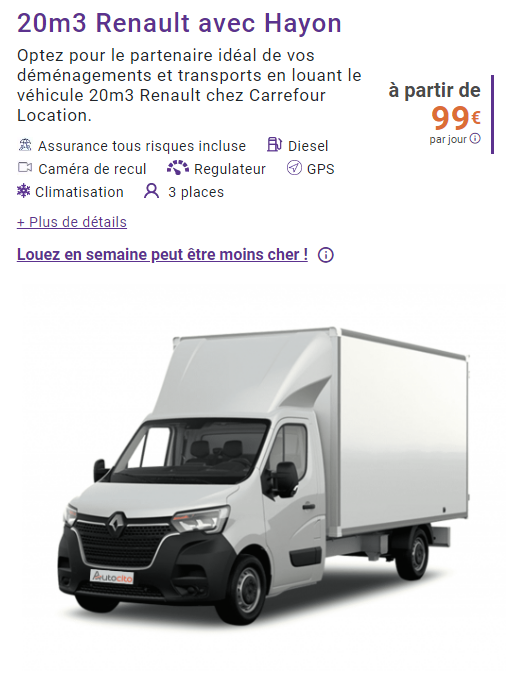 Résolution graphique3.1 Reproduire sur un tableur les trois propositions 3.2 Réaliser le graphique correspondant.COMPARER LES TARIFS DE LOCATION D’UN CAMION POUR LA TOURNEEKM parcouru1101004507008601240Montant kmLocation pour 10 joursMontant totalKM parcouruMontant kmLocation pour 10 joursMontant totalKM parcouruMontant kmLocation pour 10 joursMontant total